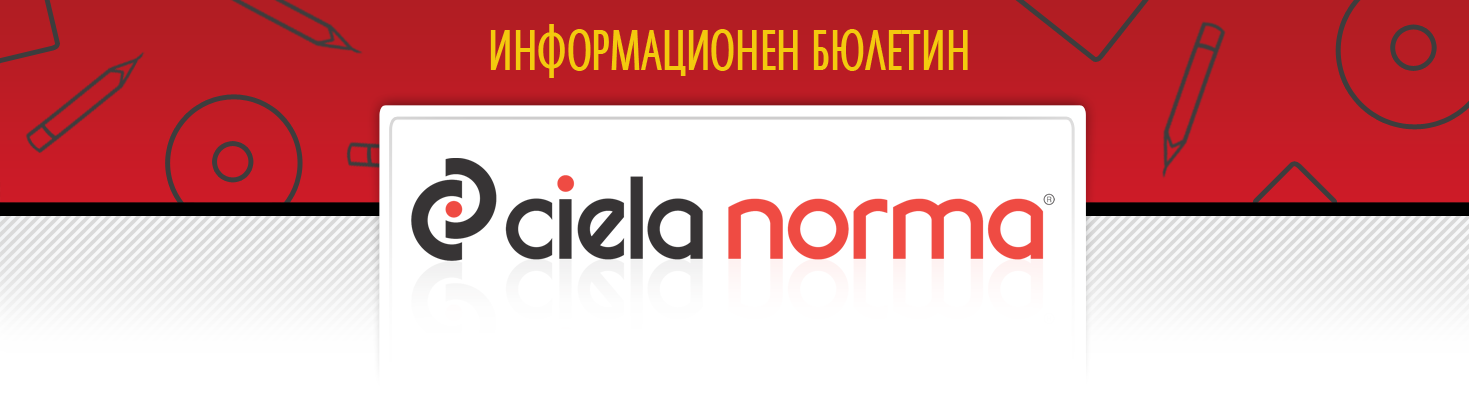 25.05.2018 г.Сиела Норма АДбул. Владимир Вазов 9, София 1510Тел.: + 359 2 903 00 00http://www.ciela.netБЕЗПЛАТЕН ДОСТЪП ДООФИЦИАЛЕН РАЗДЕЛ НА ДЪРЖАВЕН ВЕСТНИКhttp://www.ciela.net/svobodna-zona-darjaven-vestnikНОРМИАКЦЕНТИ - Държавен вестник, бр. 42 от 2018 годинаИзменен и допълнен е Гражданският процесуален кодекс. Създава се възможност за ответник да подаде до ВКС молба за преразглеждане на европейската заповед за плащане при условията и по реда на Регламент (ЕО) № 1896/2006. В нова глава шестдесета се разписват правила за признаване и допускане до изпълнение на съдебни решения при действието на Конвенцията за международното събиране на издръжка на деца и на други членове на семейството. Целта на конвенцията е да се осигури ефективното събиране на издръжка за деца и за други членове на семейството независимо от това дали задължението за издръжка е възникнало в определена държава при прилагането на националното ѝ право от компетентната за тази страна юрисдикция, а изпълнението налага извършването на действия в друга държава.Изменен и допълнен е Кодексът на труда. Промените имат за цел да осигурят гъвкавост при прилагането на трудовия договор за краткотрайна сезонна селскостопанска работа. Създава се възможност за полагане на извънреден труд от служители на Министерството на вътрешните работи, чиито статут се урежда по Закона за държавния служител и Кодекса на труда при извършване на работа, свързана със сигурността и опазване на обществения ред.Изменен и допълнен е Законът за собствеността и ползването на земеделски земи. Договорите за наем на земеделски земи ще се сключват само от собственика или от упълномощено от него лице; от лице, което притежава права върху земеделските земи, включващи в съдържанието си правомощие да ползва или да управлява земите, предоставено от собственика или от упълномощено от него лице; от съсобственик или съсобственици на земеделска земя или от упълномощено от тях лице, като отношенията между съсобствениците се уреждат съгласно Закона за собствеността. Уреждат се и условията за регистрация на договорите за наем на земеделска земя.Обнародвано е Решение № 9 от 10 май 2018 г. по конституционно дело № 5 от 2017 г. Конституционният съд отхвърли искането на група народни представители за обявяване на противоконституционност на разпоредби на Закона за предучилищното и училищното образование.Изменен и допълнен е Националният рамков договор за денталните дейности между Националната здравноосигурителна каса и Българския зъболекарски съюз. Променя се бланките за направление за медико-диагностична дейност и за направление за хоспитализация/лечение по амбулаторни процедури.Изменена и допълнена е Наредба № 44 от 2006 г. Актуализират се изисквания към параметрите на жизнената среда за говеда и биволи и по-точно оптималните норми за използваема площ за едно животно, както и изискванията за гъстота при отглеждане на гъски и патици.Обнародвана е Наредба № 6 от 10 май 2018 г. С нея се определя редът за издаване, подновяване, отказ за издаване или подновяване и отнемане на спортна лицензия от министъра на младежта и спорта. Срокът на действие на спортната лицензия е 2 години. Всяко подновяване на спортната лицензия е със срок на действие 4 години. Издадената спортна лицензия не може да се прехвърля или преотстъпва.АКЦЕНТИ - Държавен вестник, бр. 43 от 2018 годинаОбнародвано е Постановление № 79 от 21 май 2018 г. Правителството одобри допълнителни разходи и трансфери в размер на 208 170 лв. за стипендии на ученици от държавни и общински училища, постигнали високи спортни резултати.Обнародвано е Постановление № 80 от 21 май 2018 г. Кабинетът отпусна над 146 хил. лв. за изплащане на обезщетения по сключени споразумения за нарушени права на разглеждане и решаване в разумен срок на дела по приключили граждански, административни и наказателни производства.Изменен и допълнен е Правилникът за прилагане на Закона за трудовата миграция и трудовата мобилност. Осъвременяват се процедурите за заетост на територията на България без разрешение за работа на научните работници и на стажантите от трети държави, както и на лицата от български произход. Включва се и процедура за достъп до българския пазар на труда за чужденци, жертви на трафик на хора. Допълнително се регламентира предвидената в закона ускорена процедура за предоставяне на решение за достъп до пазара на труда за сезонен работник-гражданин на трета държава, който поне веднъж е работил в България като такъв през последните 5 години. Разписват се и процедурите за случаите, когато сезонният работник продължава да работи при същия или друг работодател след изтичане на срока на регистрацията на краткосрочната му сезонна заетост. Изменен и допълнен е Устройственият правилник на Министерството на отбраната. Фиксират се функциите на директора на Щаба на отбраната. Позицията е въведена поради идентифицираната необходимост дейността в Щаба на отбраната като стратегически военен щаб да се координира от нарочно определено длъжностно лице. Задачите му са свързани с организиране изпълнението на нормативните и административните актове на министъра и на заповедите, разпорежданията и указанията на началника на отбраната в административните звена от Щаба на отбраната; координация на изготвянето и актуализирането на нормативните и административните актове, регламентиращи устройството и дейността на щаба; координация на участието на административните звена в подготовката и провеждането на стратегически или периодични прегледи на отбраната и въоръжените сили и други. Обнародвана е Наредба № 4 от 16 май 2018 г. С нея се определят условията и редът за унищожаването, преработването или използването за други цели на лекарствените продукти. Изменена и допълнена е Наредба № 1 от 2015 г. Прецизира се текстът на разпоредбите относно минималните изисквания по съдържанието на договорите за доставка на сурово мляко. Създава се ред за извършване на проверка за идентификация на производителите на сурово мляко при подаване на заявленията от първите изкупвачи за регистрация на договорите. Обнародван е Меморандум за разбирателство между Република България и Република Сърбия за намаляване на международните тарифи за роуминг за електронни съобщителни услуги. Документът предвижда страните да насърчават мобилните оператори да се договарят помежду си, така че роуминг услугите да поевтинеят. Цените за услуги в роуминг между България и Сърбия варират от 2,99 лв. до 6,99 лв. на минута и около 25 лв. на мегабайт и са едни от най-високите в Европа.Обнародвано е Споразумение между Република България и Съединените американски щати за обмен на техническата информация и сътрудничество по въпросите на ядрената безопасност. Актът предвижда предоставяне на информация между страните в областта на ядрената безопасност, радиационната защита, управлението на радиоактивни отпадъци, решенията, свързани с безопасността и въздействието върху околната среда, експлоатационния опит, включително инциденти в ядрени съоръжения.АКТУАЛНОПРЕДСТОЯЩО ОБНАРОДВАНЕ В ДЪРЖАВЕН ВЕСТНИК:ИНТЕРЕСНО25 майВлиза в сила Общият регламент за защита на данните (GDPR)Ден на безследно изчезналите деца28 майДен на парковете29 майМеждународен ден на мироопазващите сили на ООН30 майМеждународен ден на предизвикателствотоПреп. Исакий Далматски. Св. Емилия. Празнуват: Емилия, още Ема, Емил, Емилиан, Емилиян и др.31 майМеждународен ден за борба против тютюнопушенетоМеждународен ден на блондинкитеЗАБАВНО***Адвокат изпратил на наелия го бизнесмен телеграма: "Делото приключи. Справедливостта възтържествува!" Бизнесменът тутакси отговорил: - Веднага да обжалвате решението!***РЕДАКЦИЯГлавен редактор: Валентина СавчеваОтговорен редактор: Сузана ГеоргиеваБезотговорен редактор: Веселин ПетровЕлектронна поща: ciela@ciela.comБрой абонати към 5 април 2018 г. - 3385*** "Действието без знание е фатално. Знанието без действие е безполезно." Действайте с екипа на "Сиела"!***Народно събрание- Закон за изменение и допълнение на Кодекса за социално осигуряване- Закон за изменение на Закона за радиото и телевизията- Закон за изменение и допълнение на Закона за защита на лица, застрашени във връзка с наказателно производствоПредстоящо обнародванеМинистерски съветПостановление № 83 от 22 май 2018 г. за приемане на Наредба за изискванията за определяне на финансово-икономическите елементи на концесиятаПредстоящо обнародване